Статья «Театрализованная деятельность как средство развития речи детей дошкольного возраста»Фролова Елена Николаевна,  воспитатель ясли/сада №3 «Анфиса» ТОО «Жаңа толқын Орал»,  город Уральск, Западно- Казахстанская область                                            Аннотация. Дошкольный возраст называют возрастом «почемучек», т. к. увеличивается речевая активность ребёнка. Начинается взрыв словотворчества. Дети тяготеют к рифме, осваивают умение строить высказывания.     Для достижения поставленной цели мы работники детских  садов должны уделять особое внимание развитию речи детей. Дошкольное образовательное учреждение - первое и самое ответственное звено в общей системе образования. Поэтому процесс речевого развития рассматривается в современном дошкольном образовании, как общая основа воспитания и обучения детей.      Размышляя над вопросом о повышении уровня речи детей, я пришла к выводу, что помочь может театрализованная деятельность.     Театрализованная деятельность имеет особое место в речевом развитии. Вся жизнь ребёнка насыщена игрой, каждый хочет сыграть в ней свою роль. В игре он получает не только информацию об окружающем мире, но учиться жить в этом мире, строить взаимоотношения.           «Что такое театр? Это лучшее средство для общения людей, для понимания их сокровенных чувств. Это чудо, способное развивать в ребёнке творческие задатки, стимулировать психические процессы, совершенствовать телесную пластичность, формировать активность».К.С. Станиславский.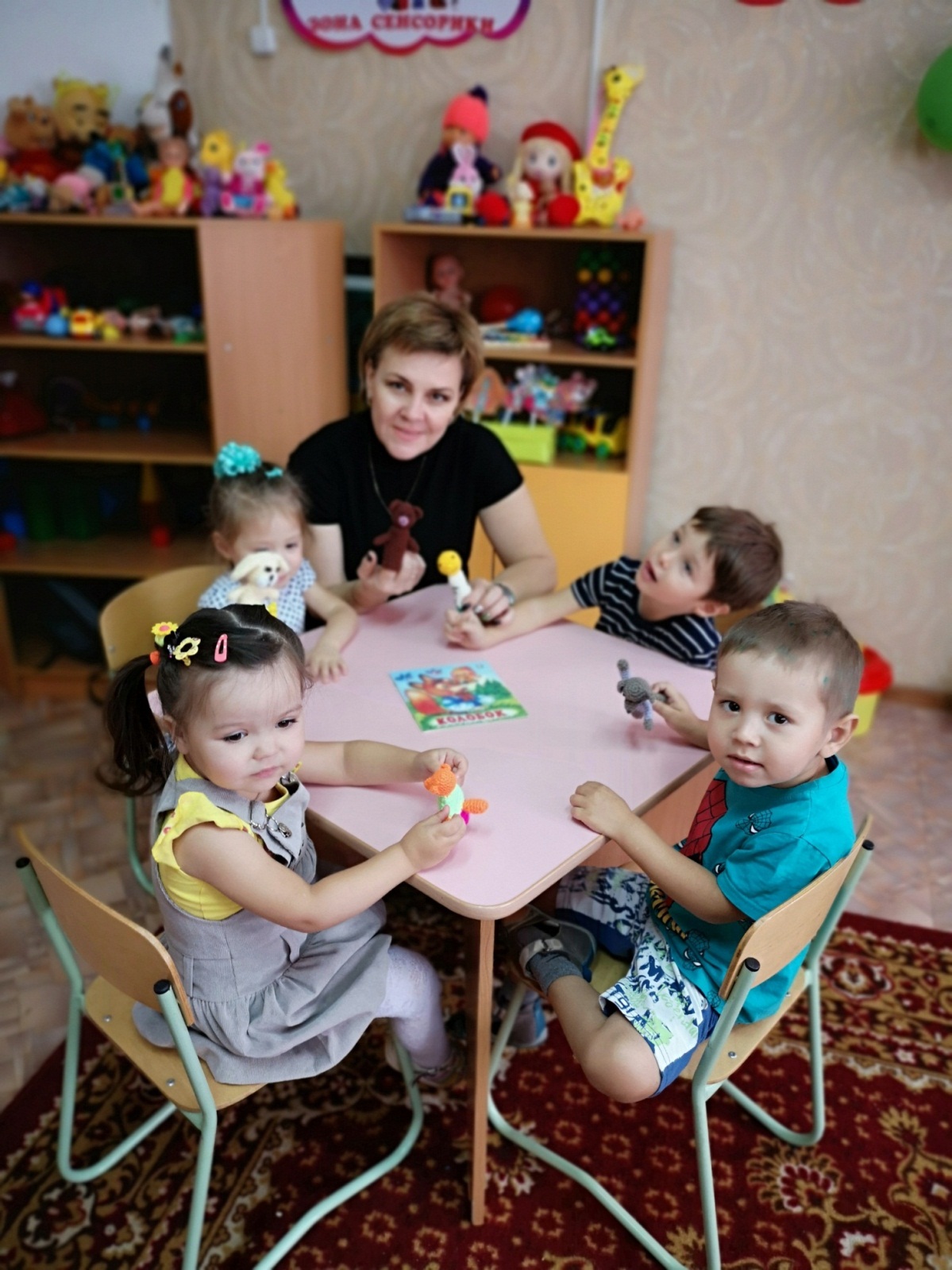       Приобщение детей к театрализованной деятельности способствует миру чувств, коммуникативных навыков, развитию способностей к сопереживанию, через театрализацию дети знакомятся с окружающим миром во всем его многообразии, через образы, краски, звуки. А умело, поставленные вопросы заставляют их думать, анализировать, делать выводы и обобщать.     Мой опыт педагогической работы показал, что, театрализованная игра оказывает большое влияние на речевое развитие ребенка. Стимулирует активную речь за счет расширения словарного запаса, совершенствует артикуляционный аппарат. Ребенок усваивает богатство родного языка, его выразительные средства. Используя выразительные средства и интонации, соответствующие характеру героев и их поступков, старается говорить четко, чтобы его все поняли. В театрализованной игре формируется диалогическая, эмоционально насыщенная речь. Дети лучше усваивают содержание произведения, логику и последовательность событий, их развитие и причинную обусловленность. Театрализованные игры способствуют усвоению элементов речевого общения (мимика, жест, поза, интонация, модуляция голоса).      Занятия  в детском театре обогащают детей новыми впечатлениями, знаниями, развивают интерес к художественной литературе, активизируют словарь, разговорную речь, способствуют нравственно-эстетическому воспитанию, позволяют решать многие актуальные проблемы педагогики и психологии, связанные с художественным и нравственным воспитанием, развитием коммуникативных качеств личности, развитием воображения, фантазии, инициативности.    Поэтому целью моей работы по теме творческого поиска «Развитие связной речи дошкольников через театрализовано-игровую деятельность»  является создание  условий для развития речи детей через творческую активность в театрализованной деятельности.Задачи:1.Воспитывать творческого, раскованного, эмоционального, общительного ребенка, владеющего своим телом и словом, слышащего и понимающего партнера во взаимодействии.2.Развивать техники актера в каждом ребенке.3.Совершенствовать грамматический строй речи ребенка, его звуковую культуру, монологическую, диалогическую формы речи, обучать морфо эпическим нормам современной  сценической речи, эффективному общению и речевой выразительности.4.Совершенствовать игровые  навыки и творческую самостоятельность детей через постановку музыкальных, театральных сказок, кукольных спектаклей,      В театрализованную деятельность входит драматизация, сюжетные этюды по сказкам, рассказам, стихотворения. Считаю, что  если с первой младшей группе дети будут с помощью воспитателя разыгрывать народные песенки, сказки, потешки, а во второй младшей группе, используя игрушки, фигурки плоскостного, настольного театра, театра Петрушки, будут продолжать заниматься этим, то уже в среднем возрасте театрализованная деятельность возможна как самостоятельная.      Поэтому в процессе работы по теме творческого поиска в  самостоятельной деятельности детей стараюсь  создать условия, в которых театрализованная деятельность будет протекать успешно: создать предметно пространственную среду, изготовить ширму, приобрести набор кукол, это дает возможность, каждому ребенку принять участие в театральной деятельности.     Работая с малышами, я обратила внимание на их интерес к ярким костюмам и фигуркам героев сказок, шапочкам, маскам. Младших дошкольников, это привлекало, прежде всего, из-за возможности переодеться, а значит измениться.     Постепенно я стала формировать интерес детей к театрализованным играм. Организовывали просмотр небольших кукольных спектаклей старшими детьми, взяв за основу содержание знакомых потешек, стихов и сказок.    Я начала знакомить детей с театральной игрой через игры - имитации. Игра-имитация отдельных действий человека, животных и птиц (дети проснулись-потянулись, воробышки машут крыльями) и имитация основных эмоций человека (выглянуло солнышко - дети обрадовались: улыбнулись, захлопали в ладоши, запрыгали на месте).    К началу года в средней группе дети стали говорить лучше, но речь их еще не достаточно сформировалась. Теперь моей задачей стало - стимулировать желание детей включаться в спектакль. Поэтому я познакомила детей с разными видами театров: настольный театр, театр бибабо, плоскостного театра на фланелеграфе, включила в процесс освоения детьми мини- постановок по текстам народных и авторских стихов, сказок, рассказов.     Благодаря системным занятиям у детей развивалась активная речь и вырабатывались игровые умения.В работе с детьми я стала использовать:-многоперсонажные игры-драматизации по текстам сказок с элементами волшебства, о животных;-игры-драматизации по текстам рассказов.    К постановкам спектаклей, я привлекаю и родителей, даю домашнее задание: выучить с детьми слова, изготовить декорации для спектаклей и приготовить атрибуты для своего ребенка. Этот творческий процесс доставляет радость всем: и детям, и родителям.     Для родителей размещаю рекомендации: «Домашний кукольный театр», «Расскажи детям сказку», буклеты, консультации     Таким образом, театрализованная деятельность один из самых эффективных способов воздействия на ребенка, в котором наиболее ярко проявляется принцип обучения: активизации и совершенствования словарного запаса, грамматического строя речи, звукопроизношения, навыков связной речи, темпа, выразительности речи. А участие детей в театрализованных играх доставляет им радость, вызывает активный интерес, увлекает, создаёт психологический комфорт пребывания детей в детском саду.Литература1.Занятия по театрализованной деятельности в детском саду. М.Д. Маханева. ТЦ «Сфера», Москва, 2009 г.2.В гости к празднику. Сценарии, стихи, сказки, игры, шутки, загадки и поздравления. А. Лопатина, М. Скребцова. Москва, Амрита-Русь, 2007 г. 3.Театральная деятельность в детском саду. Для занятий с детьми 5-6 лет. А.В. Щеткин. «Мозаика-Синтез», Москва, 2008 г.4.Учимся по сказке. Игры-занятия с детьми 4-7 лет. Н.А. Гурьева. С-Пб., «Паритет», 2006 г.5.Развитие речи детей 6-7 лет в свободной деятельности. Методические рекомендации. О.С. Рудик. ТЦ «Сфера», Москва, 2009 г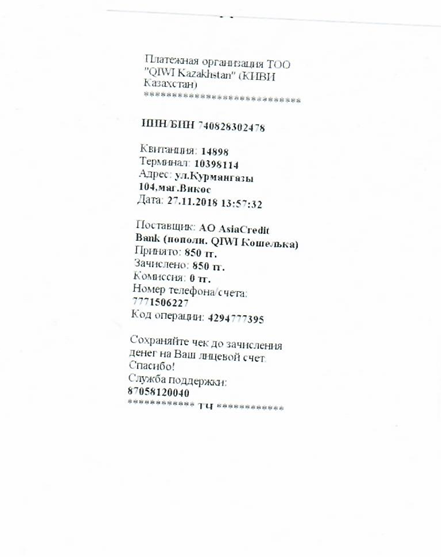 